Publicado en Madrid el 14/05/2021 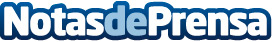 Forrester reconoce a Tenerity entre los 14 proveedores de soluciones de fidelidad más relevantes del sectorLa consultora recomienda a las marcas confiar en proveedores que inviertan en analítica y automatización, y que valoren y midan la fidelización emocional, aplicándola eficazmenteDatos de contacto:Andrea670597965Nota de prensa publicada en: https://www.notasdeprensa.es/forrester-reconoce-a-tenerity-entre-los-14 Categorias: Nacional Marketing E-Commerce Recursos humanos http://www.notasdeprensa.es